Ⅲ	第一種事業所調査結果の概要（事業所規模 30 人以上）１	概	況平成 27 年の常用労働者数 30 人以上の事業所の賃金、労働時間及び雇用の概況は、次のとおりである。一人平均月間給与総額は 281,915 円で、前年に比べ 2.8％増となった。このうち、定期給与は 237,494 円で、前年に比べ 2.6％増、特別給与は 44,421 円で、前年より 2,824 円増となった。一人平均月間総実労働時間は 157.8 時間で、前年に比べ 0.5％増となった。このうち、所定内労働時間は 142.9 時間で、前年に比べ 1.1％減、所定外労働時間は 14.9 時間で、前年に比べ 21.4％増となった。一人平均月間出勤日数は 20.2 日で、前年と変わらなかった。月間平均常用労働者数は 212,271 人で、前年に比べ 0.3％減となった。以降、一人平均月間の賃金、労働時間、出勤日数と月間平均の常用労働者数を表す。表Ⅲ-1 平成２７年毎月勤労統計調査結果の概要（事業所規模３０人以上）注）	① 〈	〉内は前年差② 前年比は、時系列での比較を可能にするため、指数により算出している。このため、実数で計算した場合と値が異なる場合がある。２	賃	金現金給与総額現金給与総額は、調査産業計では 281,915 円、前年より 14,507 円増で、前年比 2.8％増となった。全国平均を 100 とした場合、全国対比は 78.8 となった。産業別に金額でみると、情報通信業が 566,157 円と最も高かったほか、次いで教育,学習支援業が 463,338 円、金融業,保険業が 415,374 円と高かった。また、宿泊業,飲食サービス業が 154,232 円で最も低かったほか、次いでサービス業（他に分類されないもの）が 155,747 円、卸売業,小売業が 180,303 円と低かった。全国対比が最も大きい産業は、情報通信業が109.0 で、次いで教育,学習支援業が106.9、宿泊業,飲食サービス業が 102.8 となった。全国対比が最も小さい産業は、不動産業,物品賃貸業が 48.0 で、次いで卸売業,小売業が 61.2、学術研究,専門・技術サービス業が 64.2 となった。定期給与（きまって支給する給与）定期給与は、調査産業計では 237,494 円（全国対比 82.3）、前年より 11,683 円増で、前年比 2.6％増となった。産業別に金額でみると、情報通信業が  407,244  円と最も高かったほか、次いで教育,学習支援業が 357,721 円、金融業,保険業が 317,438 円と高かった。また、サービス業（他に分類されないもの）が 142,538 円で最も低かったほか、次いで宿泊業,飲食サービス業が 147,700 円、卸売業,小売業が 155,079 円と低かった。全国対比が最も大きい産業は、宿泊業,飲食サービス業が 108.1 で、次いで教育,学習支援業が 106.9、情報通信業が 102.0 となった。全国対比が最も小さい産業は、不動産業,物品賃貸業が 54.5 で、次いで卸売業,小売業が 65.1、学術研究,専門・技術サービス業が 66.7 となった。表Ⅲ-2 給与の推移（事業所規模３０人以上）表Ⅲ-3 産業別給与の比較（事業所規模３０人以上）特別給与特別給与は、調査産業計では 44,421 円（全国対比 64.0）、前年より 2,824 円増となった。産業別に金額でみると、情報通信業が  158,913  円で最も高かったほか、次いで教育,学習支援業が 105,617 円、金融業,保険業が 97,936 円と高かった。また、宿泊業,飲食サービス業が 6,532 円で最も低かったほか、次いでサービス業（他に分類されないもの）が 13,209 円、不動産業,物品賃貸業が 17,905 円と低かった。全国対比が最も大きい産業は、情報通信業が132.3 で、次いで教育,学習支援業が106.9、医療,福祉が 102.9 となった。全国対比が最も小さい産業は、不動産業,物品賃貸業が 22.6 で、次いでサービス業（他に分類されないもの）が 42.9、製造業が 43.9 となった。※	特別給与＋定期給与＝現金給与総額男女別給与現金給与総額は、調査産業計では、男性は 353,357 円で前年（335,016 円）より 18,341円増となり、女性は 203,486 円で前年（195,798 円）より 7,688 円増となった。男性比は57.6 となり、前年(58.4)より 0.8 ポイント減となった（全国は男性比 52.7 で前年の 52.4より 0.3 ポイント減）。産業別にみると、男性は、情報通信業が 619,594 円と最も高かったほか、次いで金融業,保険業が 539,392 円、教育,学習支援業が 512,907 円と高かった。女性は、教育,学習支援業が 411,423 円（男性比 80.2、全国 71.9）と最も高かったほか、次いで情報通信業が386,467 円（男性比 62.4、全国 64.2）、医療,福祉が 277,546 円（男性比 62.2、全国 64.1）と高かった。また、男性は、サービス業（他に分類されないもの）が 207,482 円で最も低かったほか、次いで不動産業,物品賃貸業が 208,274 円、宿泊業,飲食サービス業が 213,076 円と低かった。女性は、サービス業（他に分類されないもの）が 108,093 円（男性比 52.1、全国53.5）と最も低かったほか、次いで宿泊業,飲食サービス業が 115,014 円（男性比 54.0、全国 51.6）、卸売業,小売業が 127,777 円（男性比 46.7、全国 40.8）と低かった。男性比が最も大きい産業は、教育,学習支援業が 80.2（全国 71.9）で、次いで不動産業,物品賃貸業が 64.3（全国 51.1）、情報通信業が 62.4（全国 64.2）となった。男性比が最も小さい産業は、卸売業,小売業が 46.7（全国 40.8）で、次いで製造業が 49.7（全国49.5）、金融業,保険業と複合サービス事業が 49.9（それぞれ全国 44.7、59.1）となった。表Ⅲ-4 産業別給与の比較（事業所規模３０人以上） 青森県表Ⅲ-5 産業別給与の比較（事業所規模３０人以上） 全国表Ⅲ-6 男女別現金給与総額の推移（事業所規模３０人以上）３	労働時間と出勤日数労働時間ア	総実労働時間総実労働時間は、調査産業計では 157.8 時間、前年より 3.1 時間増で、前年比 0.5％増となり、全国の 148.7 時間より 9.1 時間長かった。産業別では、運輸業,郵便業が 201.7 時間と最も長かったほか、次いで教育,学習支援業が 177.2 時間、建設業が 176.2 時間と長かった。また、医療,福祉が 139.8 時間と最も短かったほか、次いでサービス業（他に分類されないもの）が 142.0 時間、卸売業,小売業が 142.7 時間と短かった。全国差が大きい産業は、教育,学習支援業が全国より 48.6 時間、宿泊業,飲食サービス業が全国より 39.0 時間、それぞれ長かった。また、情報通信業が全国より 7.4 時間短かった。イ	所定内労働時間所定内労働時間は、調査産業計では 142.9 時間、前年より 1.1 時間減で、前年比1.1％減となり、全国の 135.8 時間より 7.1 時間長かった。産業別では、建設業が 158.9 時間と最も長かったほか、次いで複合サービス事業が154.6 時間、運輸業,郵便業が 154.4 時間と長かった。また、サービス業（他に分類されないもの）が 132.7 時間と最も短かったほか、次いで教育,学習支援業が 134.3 時間、卸売業,小売業が 135.8 時間と短かった。全国差が大きい産業は、宿泊業,飲食サービス業が全国より 35.0 時間、生活関連サービス業,娯楽業が全国より 25.5 時間、それぞれ長かった。また、情報通信業が全国より 2.0 時間短かった。ウ	所定外労働時間所定外労働時間は、調査産業計では 14.9 時間、前年より 4.2 時間増で、前年比21.4％増となり、全国の 12.9 時間より 2.0 時間長かった。産業別では、運輸業,郵便業が 47.3 時間と最も長かったほか、次いで教育,学習支援業が 42.9 時間、建設業が 17.3 時間と長かった。また、医療,福祉が 3.0 時間と最も短かったほか、次いで複合サービス事業が 6.0 時間、生活関連サービス業,娯楽業が 6.4 時間と短かった。全国差が大きい産業は、教育,学習支援業が全国より 34.6 時間、運輸業,郵便業が全国より 23.0 時間、それぞれ長かった。また、金融業,保険業が全国より 6.0 時間短かった。表Ⅲ-7 労働時間数の推移（事業所規模３０人以上）表Ⅲ-8 産業別月間労働時間の全国対比（事業所規模３０人以上）出勤日数出勤日数は、調査産業計では 20.2 日で、前年と変わらず、全国の 18.8 日より 1.4 日多かった。産業別では、生活関連サービス業,娯楽業が 22.3 日（全国 18.2 日）と最も多かったほか、次いで運輸業,郵便業が 22.1 日（全国 20.0 日）、建設業が 21.2 日（全国 20.4 日）と多かった。また、金融業,保険業が 18.6 日（全国 18.5 日）と最も少なかったほか、次いで医療,福祉が 19.0 日（全国 18.7 日）、情報通信業が 19.4 日（全国 19.1 日）と少なかった。表Ⅲ-9 出勤日数の推移（事業所規模３０人以上）表Ⅲ-10 産業別月出勤日数の動き(事業所規模30人以上)男女別労働時間総実労働時間は、調査産業計では、男性が 172.3 時間で前年(166.7 時間)より 5.6 時間増となり、女性が 141.8 時間で前年(142.1 時間)より 0.3 時間減となった。男性比は82.3 となり、前年(85.2)より 2.9 ポイント減（全国は男性比 80.6 で前年の 80.4 より0.2 ポイント減）となった。産業別にみると、男性は、運輸業,郵便業が 205.9 時間で最も長かったほか、次いで教育,学習支援業が 191.3 時間、建設業が 180.7 時間と長かった。女性は、教育,学習支援業が 162.4 時間（男性比 84.9）で最も長かったほか、次いで複合サービス事業が 162.0時間（男性比 101.9）、学術研究,専門・技術サービス業が 158.2 時間（男性比 93.1）と長かった。また、男性は、医療,福祉が 131.1 時間で最も短かったほか、次いで金融業,保険業が153.9 時間、情報通信業が 158.5 時間と短かった。女性は、サービス業（他に分類されないもの）が 122.4 時間（男性比 74.9）と最も短かったほか、次いで宿泊業,飲食サービス業が 131.1 時間（男性比 74.1）、卸売業,小売業が 131.5 時間（男性比 81.0）と短かっ  た。表Ⅲ-11 産業別・男女別総実労働時間（事業所規模３０人以上）４	常用労働者の動き雇用について常用労働者数は、調査産業計では 212,271 人（男 111,023 人、女 101,248 人）で、前年(212,897 人)より 626 人減となった。産業別では、医療,福祉が 42,214 人（全産業に占める割合 19.9％、全国 14.7％）と最も多かったほか、次いで製造業が 40,338 人（同 19.0％、全国 21.8％）、卸売業,小売業が 28,824 人（同 13.6％、全国 14.4％）と多かった。また、不動産業,物品賃貸業が 359 人（同 0.2％、全国 1.2％）と最も少なかったほか、次いで学術研究,専門・技術サービス業が 3,234 人（同 1.5％、全国 2.9％）、複合サービス事業が 3,316 人（同 1.6％、全国 0.5％）と少なかった。男女別構成比をみると、男性の占める割合が最も高い産業は、運輸業,郵便業が 93.1％（全国 79.9％）で、次いで建設業が 89.8％（全国 86.8％）、情報通信業が 77.0％（全国75.3％）と高かった。また、女性の占める割合が最も高い産業は、医療,福祉が 68.2％（全国 71.6％）で、次いで卸売業,小売業が 64.2％（全国 54.3％）、宿泊業,飲食サービス業と生活関連サービス業,娯楽業が 60.0％（それぞれ全国 59.7％、57.7％）、と高かった。表Ⅲ-12 産業別・男女別常用労働者数及び産業別・男女別構成比（事業所規模３０人以上） 青森県表Ⅲ-13 産業別・男女別常用労働者数及び産業別・男女別構成比（事業所規模３０人以上） 全国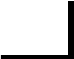 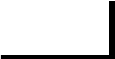 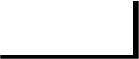 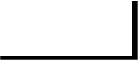 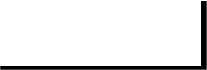 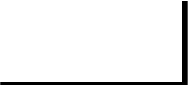 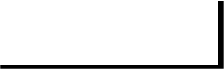 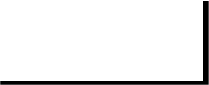 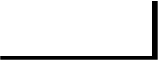 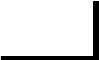 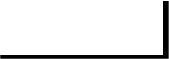 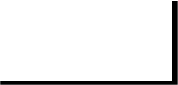 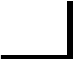 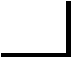 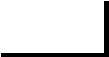 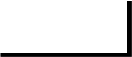 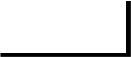 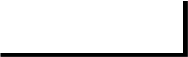 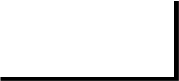 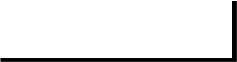 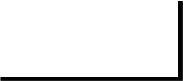 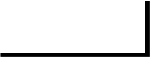 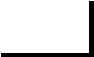 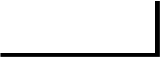 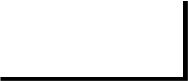 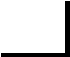 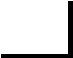 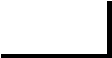 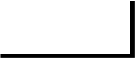 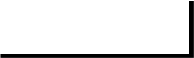 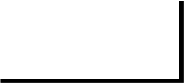 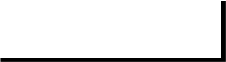 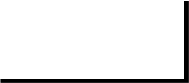 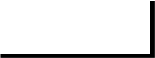 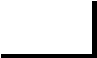 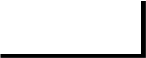 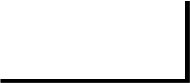 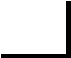 労働異動について常用労働者の異動状況をみると、調査産業計では、入職率は 2.03％（全国 1.92％）で、前年（1.57％）より 0.46 ポイント増、離職率は 1.82％（全国 1.83％）で、前年（1.55％）より 0.27 ポイント増となり、入職率が離職率を 0.21 ポイント上回った。産業別にみると、入職率では、生活関連サービス業,娯楽業が 3.43％（全国 2.91％）と最も高かったほか、次いで宿泊業,飲食サービス業が 3.25％（全国 3.93％）、教育,学習支援業が 3.17％（全国 3.06％）と高かった。離職率では、宿泊業,飲食サービス業が 3.55％（全国 3.93％）と最も高かったほか、次いで医療,福祉が 2.73％（全国 1.62％）、教育,学習支援業が 2.62％（全国 2.69％）と高かった。また、入職率と離職率の差を比較すると、入職率が離職率を上回った産業では、生活関連サービス業,娯楽業が 2.45 ポイント（全国は 0.05 ポイント）と最も高かったほか、次いで教育,学習支援業が 0.55 ポイント（全国は 0.37 ポイント）、建設業が 0.50 ポイント（全国は 0.11 ポイント）上回った。離職率が入職率を上回った産業では、情報通信業が 0.32 ポイント（全国は 0.09 ポイント）と最も高かったほか、次いで宿泊業,飲食サービス業が 0.30 ポイント（全国は差なし）、不動産業,物品賃貸業が 0.28 ポイント（全国は入職率が 0.02 ポイント上回る）上回った。月別にみると、入職率では 4 月が 6.38％と最も高く、1 月が 1.21％と最も低くなっており、離職率では 4 月が 4.36％と最も高く、5 月が 1.08％と最も低かった。また、入職率と離職率の差を比較すると、入職率が離職率を上回った月では、4 月の 2.02 ポイントが最も高く、離職率が入職率を上回った月では、3 月の 0.82 ポイントが最も高かった。表Ⅲ-14 雇用及び労働異動率（事業所規模３０人以上）注） 入（離）職率＝当月入（離）職者数÷前月末労働者数×１００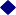 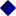 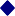 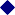 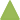 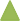 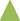 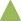 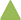 就業形態別の動きについて常用労働者に占めるパートタイム労働者の割合は、調査産業計では 24.40％で、前年(25.90％)より 1.50 ポイント減（全国 25.54％、前年(24.75％)より 0.79 ポイント増）となった。産業別では、卸売業,小売業が 61.70％（全国 46.25％）と最も高かったほか、次いで宿泊業,飲食サービス業が 53.30％（全国 71.63％）、サービス業（他に分類されないもの）が 35.10％（全国 33.29％）と高かった。また、複合サービス事業が 1.00％（全国 10.32％）と最も低かったほか、次いで情報通信業が 1.60％（全国 4.18％）、建設業が 3.60％（全国 3.03％）と低かった。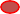 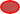 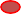 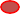 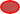 表Ⅲ-15 パートタイム労働者比率 （事業所規模３０人以上）表Ⅲ-16 参考：就業形態別の比較（調査産業計、事業所規模３０人以上）区	分区	分青青森県県全全国国水 準区	分区	分実	数実	数前年比〈差〉前年比〈差〉前年比〈差〉実	数実	数前年比〈差〉前年比〈差〉前年比〈差〉全国＝100１賃 金現金給与総額281,915円2.8％357,949円0.0％78.8定期給与237,494円2.6％288,508円0.4％82.3特別給与44,421円〈2,824円 〉69,441円△ 2.0％64.0２労働時間数及び出勤日数総実労働時間157.8時間0.5％148.7時間△ 0.1％所定内労働時間数142.9時間△ 1.1％135.8時間0.0％所定外労働時間数14.9時間21.4％12.9時間△ 0.3％出勤日数20.2日〈0.0日 〉18.8日〈△ 0.1日 〉３雇 用労働者数212,271人△ 0.3％27,574千人1.0％入職率2.03％〈0.46ポイント 〉1.92％〈0.10ポイント 〉離職率1.82％〈0.27ポイント 〉1.83％〈0.03ポイント 〉区	分現 金 給与 総 額女性の水準（男=100）定 期給 与女性の水準（男=100）特 別給 与女性の水準（男=100）区	分男女女性の水準（男=100）男女女性の水準（男=100）男女女性の水準（男=100）円円円円円円調	査	産	業	計353,357203,48657.6296,110173,14558.557,24730,34153.0建	設	業343,096171,91050.1284,640143,29950.358,45628,61148.9製	造	業340,089169,05749.7285,162151,89753.354,92717,16031.2情	報	通	信	業619,594386,46762.4443,935283,86763.9175,659102,60058.4運 輸 業 , 郵 便 業315,330191,28860.7292,524160,15654.722,80631,132136.5卸 売 業 , 小 売 業273,874127,77746.7223,592116,61952.250,28211,15822.2金 融 業 , 保 険 業539,392269,11649.9412,939204,81249.6126,45364,30450.9不動産業, 物品賃貸業208,274133,99164.3185,309127,08268.622,9656,90930.1学術研究,専門・技術サービス業404,516206,74551.1319,037171,77853.885,47934,96740.9宿泊業,飲食サービス業213,076115,01454.0202,321111,29655.010,7553,71834.6生活関連サービス業,娯楽業280,352147,08252.5246,810135,51754.933,54211,56534.5教 育 , 学 習 支 援 業512,907411,42380.2392,665321,12381.8120,24290,30075.1医	療	,	福	祉446,370277,54662.2371,934229,38661.774,43648,16064.7複 合 サ ー ビ ス 事 業360,981180,21649.9281,192151,14353.879,78929,07336.4サービ ス業(他に分類されないもの)207,482108,09352.1186,830101,73954.520,6526,35430.8区	分現 金 給与 総 額女性の水準（男=100）定 期給 与女性の水準（男=100）特 別給与女性の水準（男=100）区	分男女女性の水準（男=100）男女女性の水準（男=100）男女女女性の水準（男=100）円円円円円円円調	査	産	業	計448,504236,32752.7356,220197,56655.592,28438,76138,76142.0鉱	業436,400271,42362.2341,188211,45062.095,21259,97359,97363.0建	設	業483,371293,58460.7389,069239,28061.594,30254,30454,30457.6製	造	業472,468234,09449.5365,593193,68453.0106,87540,41040,41037.8電    気	・    ガ	ス 業604,382417,64369.1496,503338,10068.1107,87979,54379,54373.7情	報	通	信	業569,465365,31764.2436,022286,14865.6133,44379,16979,16959.3運 輸 業 , 郵 便 業395,800213,68154.0329,990181,64355.065,81032,03832,03848.7卸 売 業 , 小 売 業434,582177,11740.8341,063151,68644.593,51925,43125,43127.2金 融 業 , 保 険 業731,461326,64344.7529,660258,11148.7201,80168,53268,53234.0不動産業, 物品賃貸業468,812239,55951.1369,107196,44653.299,70543,11343,11343.2学術研究,専門・技術サービス業580,378329,09856.7442,619263,33759.5137,75965,76165,76147.7宿泊業,飲食サービス業210,969108,83351.6186,811102,81955.024,1586,0146,01424.9生活関連サービス業,娯楽業292,300161,02855.1253,470147,14458.138,83013,88413,88435.8教 育 , 学 習 支 援 業498,127357,94271.9381,171280,40073.6116,95677,54277,54266.3医	療	,	福	祉456,517292,84764.1389,264242,84662.467,25350,00150,00174.3複 合 サ ー ビ ス 事 業447,323264,27659.1342,387209,40961.2104,93654,86754,86752.3サービ ス業(他に分類さ れないもの)304,983163,27253.5259,767149,87657.745,21613,39613,39629.6区 分男男女女賃金水準（全国＝１００）賃金水準（全国＝１００）女性の水準（男＝１００）女性の水準（男＝１００）区 分青 森 県全	国青 森 県全	国男女青 森 県全 国円円円円平成１ ９ 年358,887471,556209,666237,44976.188.358.450.4平成２ ０ 年356,262472,177208,988239,33075.587.358.750.7平成２ １ 年337,136442,826190,707230,34776.182.856.652.0平成２ ２ 年340,957450,913194,415232,44275.683.657.051.5平成２ ３ 年340,435453,610198,926234,15075.185.058.451.6平成２ ４ 年337,981446,403193,314233,03075.783.057.252.2平成２ ５ 年341,825447,578197,196234,96376.483.957.752.5平成２ ６ 年335,016455,258195,798238,40673.682.158.452.4平成２ ７ 年353,357448,504203,486236,32778.886.157.652.7区区分分総実労働時間数総実労働時間数所定内労働時間数所定内労働時間数所定外労働時間数所定外労働時間数青森県－全国青森県－全国青森県－全国区区分分青 森 県全	国青 森 県全	国青 森 県全	国総 実所定内所定外実数時間時間時間時間時間時間時間時間時間実数平成１９ 年156.8154.2145.1140.811.713.42.64.3△ 1.7実数平成２０ 年154.9153.0144.0140.110.912.91.93.9△ 2.0実数平成２１ 年153.8147.3144.4136.49.410.96.58.0△ 1.5実数平成２２ 年155.1149.8144.5137.810.612.05.36.7△ 1.4実数平成２３ 年153.7149.0143.3137.110.411.94.76.2△ 1.5実数平成２４ 年154.4150.7145.0138.59.412.23.76.5△ 2.8実数平成２５ 年153.8149.3144.1136.99.712.44.57.2△ 2.7実数平成２６ 年154.7149.0144.0136.210.712.85.77.8△ 2.1実数平成２７ 年157.8148.7142.9135.814.912.99.17.12.0区	分総実労働時間数総実労働時間数総実労働時間数所定内労働時間数所定内労働時間数所定内労働時間数所定外労働時間数所定外労働時間数所定外労働時間数区	分青森県全国青森－全国青森県全国青森－全国青森県全国青森－全国時間時間時間時間時間時間時間時間時間調	査	産	業	計157.8148.79.1142.9135.87.114.912.92.0建	設	業176.2173.42.8158.9154.44.517.319.0△ 1.7製	造	業166.2164.71.5152.1147.15.014.117.6△ 3.5情	報	通	信	業154.7162.1△ 7.4141.6143.6△ 2.013.118.5△ 5.4運 輸 業 , 郵 便 業201.7171.130.6154.4146.87.647.324.323.0卸 売 業 , 小 売 業142.7136.56.2135.8128.67.26.97.9△ 1.0金 融 業 , 保 険 業143.8148.3△ 4.5136.3134.81.57.513.5△ 6.0不動産業, 物品賃貸業158.6147.710.9147.1135.211.911.512.5△ 1.0学術研究,専門・技術サービス業165.8155.510.3150.8140.210.615.015.3△ 0.3宿泊業, 飲食サービス業149.4110.439.0138.0103.035.011.47.44.0生活関連サービス業,娯楽業156.7132.923.8150.3124.825.56.48.1△ 1.7教 育 , 学 習 支 援 業177.2128.648.6134.3120.314.042.98.334.6医	療	,	福	祉139.8143.4△ 3.6136.8137.5△ 0.73.05.9△ 2.9複 合 サ ー ビ ス 事 業160.6155.45.2154.6146.97.76.08.5△ 2.5サービ ス業(他に分類されないもの)142.0141.60.4132.7129.43.39.312.2△ 2.9計業郵小保,ー ,飲便売険物ビ 専食業業業品賃貸業ス 門サービス業区	分区	分区	分区	分区	分区	分出勤日数出勤日数出勤日数区	分青 森青 森県全国区	分区	分区	分区	分区	分区	分出勤日数出勤日数出勤日数区	分出勤日数前年増減差前年増減差出勤日数前年増減差区	分区	分区	分区	分区	分区	分青 森 県全 国青森－全国区	分出勤日数前年増減差前年増減差出勤日数前年増減差実数日日日調	査	産	業	計日20.2日0.0日0.0日18.8日△ 0.1実数平成１９年20.619.41.2建	設	業21.2△ 1.0△ 1.020.4△ 0.3実数平成２０年20.419.31.1製	造	業情	報	通	信	業20.319.40.1△ 0.30.1△ 0.319.319.10.00.1実数平成２１年20.418.81.6運 輸 業 , 郵 便 業22.12.02.020.00.1実数平成２２年20.419.01.4卸   売   業   ,  小   売 業金   融   業   ,  保   険 業21.118.60.5△ 1.10.5△ 1.119.118.5△ 0.20.1実数平成２３年20.219.01.2不動産業,物品賃貸業学術研究,専門・技術サービス業20.719.5△ 1.1△ 1.7△ 1.1△ 1.718.818.7△ 0.2△ 0.3実数平成２４年20.319.21.1宿泊業,飲食サービス業19.90.30.316.50.2実数平成２５年20.118.91.2生活関連サービス業,娯楽業教 育 , 学 習 支 援 業22.319.70.71.10.71.118.216.8△ 0.2△ 0.5実数平成２６年20.218.91.3医	療	,	福	祉19.0△ 1.2△ 1.218.70.0実数平成２７年20.218.81.4複 合 サ ー ビ ス 事業サービ ス業（他に分類されないもの）20.719.60.8△ 0.50.8△ 0.519.718.60.10.1区	分総総総実 労働時 間時 間時 間区	分青森県青森県女性の水準（男=100）女性の水準（男=100）全国全国全国女性の水準（男=100）区	分男女女性の水準（男=100）女性の水準（男=100）男男女女性の水準（男=100）時間時間時間時間時間調	査	産	業	計172.3141.882.382.3162.2162.2130.880.6建	設	業180.7136.875.775.7176.3176.3153.587.1製	造	業173.7155.789.689.6170.7170.7147.986.6情	報	通	信	業158.5141.789.489.4166.5166.5148.289.0運 輸 業 , 郵 便 業205.9146.171.071.0180.0180.0136.075.6卸 売 業 , 小 売 業162.4131.581.081.0155.8155.8120.477.3金 融 業 , 保 険 業153.9131.985.785.7162.1162.1136.284.0不動産業, 物品賃 貸業164.6145.588.488.4157.9157.9129.882.2学術研究,専門・技術サービス業169.9158.293.193.1160.5160.5140.087.2宿泊業,飲食サービス業176.9131.174.174.1129.8129.897.375.0生活関連サービス業,娯楽業176.2143.781.681.6148.5148.5121.381.7教 育 , 学 習 支 援 業191.3162.484.984.9133.6133.6122.891.9医	療	,	福	祉131.1143.7109.6109.6148.6148.6141.395.1複 合 サ ー ビ ス 事 業159.0162.0101.9101.9159.8159.8147.392.2サービ ス業 ( 他 に 分 類さ れな い も の)163.4122.474.974.9158.3158.3121.576.8常用労働者数（人）常用労働者数（人）常用労働者数（人）産業別構成比（％）産業別構成比（％）産業別構成比（％）男女別構成比（％）男女別構成比（％）総数男女総数男女男女調	査	産	業	計212,271111,023101,248100.0100.0100.052.347.7建	設	業9,6808,6919894.67.81.089.810.2製	造	業40,33823,50216,83619.021.216.658.341.7情	報	通	信	業3,4012,6207801.62.40.877.022.9運 輸 業 , 郵 便 業20,90819,4711,4379.817.51.493.16.9卸 売 業 , 小 売 業28,82410,33018,49313.69.318.335.864.2金 融 業 , 保 険 業6,3513,4372,9153.03.12.954.145.9不動産業,物品賃貸業3592461130.20.20.168.531.5学術研究,専門・技術サービス業3,2342,0791,1541.51.91.164.335.7宿泊業,飲食サービス業8,5783,4345,1434.03.15.140.060.0生活関連サービス業,娯楽業8,0153,2024,8133.82.94.840.060.0教 育 , 学 習 支 援 業13,3986,8576,5406.36.26.551.248.8医	療	,	福	祉42,21413,40328,81119.912.128.531.868.2複 合 サ ー ビ ス 事 業3,3161,4581,8581.61.31.844.056.0サービ ス業(他に分類されないもの)21,18210,16011,02010.09.210.948.052.0区	分常用労働者数（千人）常用労働者数（千人）常用労働者数（千人）産業別構成比（％）産業別構成比（％）産業別構成比（％）男女別構成比（％）男女別構成比（％）区	分総数男女総数男女男女調	査	産	業	計27,57415,80311,770100.0100.0100.057.342.7鉱	業8710.00.00.087.512.5建	設	業9658381263.55.31.186.813.1製	造	業6,0024,4001,60221.827.813.673.326.7電 気 ・ ガ ス 業220193270.81.20.287.712.3情	報	通	信	業1,1438612814.15.42.475.324.6運 輸 業 , 郵 便 業2,3681,8924768.612.04.079.920.1卸 売 業 , 小 売 業3,9571,8072,15014.411.418.345.754.3金 融 業 , 保 険 業8543994553.12.53.946.753.3不動産業,物品賃貸業3312111211.21.31.063.736.6学術研究,専門・技術サービス業7986061922.93.81.675.924.1宿泊業,飲食サービス業1,4785968835.43.87.540.359.7生活関連サービス業,娯楽業8293524783.02.24.142.557.7教 育 , 学 習支 援業1,8339888456.66.37.253.946.1医	療	,	福	祉4,0671,1552,91314.77.324.728.471.6複合サービス事業12884440.50.50.465.634.4サービ ス業(他に分類されないもの)2,5921,4151,1779.49.010.054.645.4区	分入 職入 職率離 職離 職率入職率－離職率入職率－離職率区	分青 森 県全 国全 国青 森 県全 国全 国青 森 県全 国％％％％％％ﾎﾟｲﾝﾄﾎﾟｲﾝﾄ調	査	産	業 計2.031.921.921.821.831.830.210.09建	設	業1.421.131.130.921.021.020.500.11製	造	業1.001.161.161.061.131.13△ 0.060.03情	報	通	信 業0.531.621.620.851.711.71△ 0.32△ 0.09運 輸 業 , 郵 便 業0.521.811.810.781.621.62△ 0.260.19卸 売 業 , 小 売 業2.321.821.821.921.791.790.400.03金 融 業 , 保 険 業1.421.701.701.291.651.650.130.05不動産業,物品賃貸業2.221.901.902.501.881.88△ 0.280.02学術研究,専門・技術サービス業2.071.421.421.921.351.350.150.07宿泊業,飲食サービス業3.253.933.933.553.933.93△ 0.300.00生活関連サービス業,娯楽業3.432.912.910.982.862.862.450.05教育, 学習支 援業3.173.063.062.622.692.690.550.37医	療	,	福	祉3.081.771.772.731.621.620.350.15複合サービス 事業0.721.821.820.721.661.660.000.16サービス業(他に分類されないもの)2.022.672.672.152.582.58△ 0.130.0923.824.824.925.925.5421.4223.423.1423.4423.4924.2724.5624.7524.421.8921.7422.422.522.119.919.919.919.919.919.919.919.919.919.9区分青森県青森県全国全国区分比率前年差比率前年差％ﾎﾟｲﾝﾄ％ﾎﾟｲﾝﾄ調   査   産	業 計24.40△ 1.5025.540.79建	設	業3.602.403.030.46製	造	業11.20△ 2.8011.481.01情   報   通	信 業1.60△ 27.504.18△ 1.13運 輸 業 , 郵 便 業12.50△ 1.4019.13△ 1.63卸 売 業 , 小 売 業61.700.4046.254.61金 融 業 , 保 険 業13.002.4013.05△ 1.32不動産業,物品賃貸業32.0028.2023.851.06学術研究,専門・技術サービス業5.50△ 6.107.861.89宿泊業,飲食サービス業53.30△ 1.9071.631.66生活関連サービス業,娯楽業32.00△ 3.0050.103.36教育 , 学 習支 援業11.00△ 0.1025.551.03医	療	,	福	祉22.004.0022.520.39複合サービス 事業1.000.5010.32△ 0.87サービス業(他に分類されないもの)35.10△ 11.6033.29△ 3.17区分現金給与総額定期給与特別給与出勤日数総実労働時間所定内労働時間所定外労働時間常用労働者数青森県— 般 労 働 者円339,504円282,407円57,097日20.9時間174.0時間155.7時間18.3人160,432青森県パートタイム労働者103,82398,6015,22218.2107.7103.24.551,839全国— 般 労 働 者円443,622円351,460円92,162日19.8時間167.4時間151.3時間16.1千人20,531全国パートタイム労働者108,059104,8913,16816.094.390.73.67,043